취 업 추 천 의 뢰 서Ⅰ. 회사개요Ⅱ. 구인사항Ⅲ. 기타요구사항(회사소개 또는 구인 대상자에 대한 요구사항 등을 기입해 주십시오)* 연락처 : 전화 - (051)510-1283  / E-Mail - jobmail@pusan.ac.kr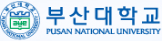 회  사  명한국요꼬가와전기㈜한국요꼬가와전기㈜한국요꼬가와전기㈜사업자등록번호사업자등록번호102-81-17301102-81-17301주      소우편번호07209서울특별시 영등포구 선유로 45길 21서울특별시 영등포구 선유로 45길 21서울특별시 영등포구 선유로 45길 21서울특별시 영등포구 선유로 45길 21서울특별시 영등포구 선유로 45길 21회 사 현 황주생산품목종업원수약 330명연간매출액연간매출액1500억원회 사 현 황업  종정밀기계제조업종업원수약 330명연간매출액연간매출액1500억원회사홈페이지  https://www.yokogawa.com/kr/  https://www.yokogawa.com/kr/  https://www.yokogawa.com/kr/  https://www.yokogawa.com/kr/  https://www.yokogawa.com/kr/  https://www.yokogawa.com/kr/  https://www.yokogawa.com/kr/추    천희망학과이공계이공계이공계이공계이공계이공계이공계추천인원추천인원추천인원00명00명취 업 후 담당업무근무부서근무부서엔지니어링엔지니어링엔지니어링엔지니어링엔지니어링담당업무담당업무담당업무엔지니어엔지니어자격요건- 학점 3.0 이상- 토익 700 이상 또는 그에 준하는 어학(토익스피킹, 오픽) 성적 보유자※기타 자세한 내용은 채용공고문 참고- 학점 3.0 이상- 토익 700 이상 또는 그에 준하는 어학(토익스피킹, 오픽) 성적 보유자※기타 자세한 내용은 채용공고문 참고- 학점 3.0 이상- 토익 700 이상 또는 그에 준하는 어학(토익스피킹, 오픽) 성적 보유자※기타 자세한 내용은 채용공고문 참고- 학점 3.0 이상- 토익 700 이상 또는 그에 준하는 어학(토익스피킹, 오픽) 성적 보유자※기타 자세한 내용은 채용공고문 참고- 학점 3.0 이상- 토익 700 이상 또는 그에 준하는 어학(토익스피킹, 오픽) 성적 보유자※기타 자세한 내용은 채용공고문 참고- 학점 3.0 이상- 토익 700 이상 또는 그에 준하는 어학(토익스피킹, 오픽) 성적 보유자※기타 자세한 내용은 채용공고문 참고- 학점 3.0 이상- 토익 700 이상 또는 그에 준하는 어학(토익스피킹, 오픽) 성적 보유자※기타 자세한 내용은 채용공고문 참고채용형태채용형태채용형태□정규직 □정규직전환형인턴□정규직 □정규직전환형인턴구    비서    류구 분구 분구 분수량수량수량수량구 분구 분구 분구 분수량구    비서    류이 력 서이 력 서이 력 서자사 □자사 □자유 □자유 □성 적 증 명 서성 적 증 명 서성 적 증 명 서성 적 증 명 서□구    비서    류자기소개서자기소개서자기소개서자사 □자사 □자유 □자유 □성 적 증 명 서성 적 증 명 서성 적 증 명 서성 적 증 명 서□구    비서    류추 천 서추 천 서추 천 서□□□□졸업(예정)증 명 서졸업(예정)증 명 서졸업(예정)증 명 서졸업(예정)증 명 서□구    비서    류추 천 서추 천 서추 천 서□□□□기 타기 타 자유양식 영문이력서 자유양식 영문이력서 자유양식 영문이력서급    여3500만원 / 연3500만원 / 연3500만원 / 연상 여 금상 여 금연 1회연 1회연 1회연 1회연 1회근무시간평  일출근시간출근시간출근시간08:3008:3008:3008:30퇴근시간퇴근시간17:3017:30근무시간토요일출근시간출근시간출근시간퇴근시간퇴근시간휴    일  일요일,  국경일□,   기타(  ),  회사자체휴뮤( )  일요일,  국경일□,   기타(  ),  회사자체휴뮤( )  일요일,  국경일□,   기타(  ),  회사자체휴뮤( )  일요일,  국경일□,   기타(  ),  회사자체휴뮤( )  일요일,  국경일□,   기타(  ),  회사자체휴뮤( )  일요일,  국경일□,   기타(  ),  회사자체휴뮤( )  일요일,  국경일□,   기타(  ),  회사자체휴뮤( )  일요일,  국경일□,   기타(  ),  회사자체휴뮤( )  일요일,  국경일□,   기타(  ),  회사자체휴뮤( )  일요일,  국경일□,   기타(  ),  회사자체휴뮤( )  일요일,  국경일□,   기타(  ),  회사자체휴뮤( )  일요일,  국경일□,   기타(  ),  회사자체휴뮤( )접수마감일~5.31~5.31~5.31전형혜택전형혜택전형혜택□서류가점 □서류면제 □없음 □기타(  )□서류가점 □서류면제 □없음 □기타(  )□서류가점 □서류면제 □없음 □기타(  )□서류가점 □서류면제 □없음 □기타(  )□서류가점 □서류면제 □없음 □기타(  )□서류가점 □서류면제 □없음 □기타(  )첨부의 채용공고와 추천자격 요건 함께 확인 부탁드립니다.회사 동영상 링크와 브로셔 파일이 학생들에게 확인될 수 있게끔 업로드 부탁드립니다.